Министерство образования и науки Российской ФедерацииФедеральное государственное автономное образовательное учреждениевысшего образованияНациональный исследовательский ядерный университет «МИФИ»Саровский физико-технический институт - филиал НИЯУ МИФИЭкономико-математический факультетКафедра философии и историиXXII студенческая конференция по гуманитарным и социальным наукамV студенческая конференция по ИЭУ и ИЭ «Институциональная среда и модернизация России.Уроки столетия: 1917-2017»22 мая 2017 г.«Индивидуальное предпринимательство в Сарове»Доклад:студентов группы БЭК-25ДМ. Джунковского (руководитель),Д. Босенко, В. Ларионовой, В. ЛогуноваПреподаватель:кандидат исторических наук, доцентО.В. СавченкоСаров – 2017Слайд 1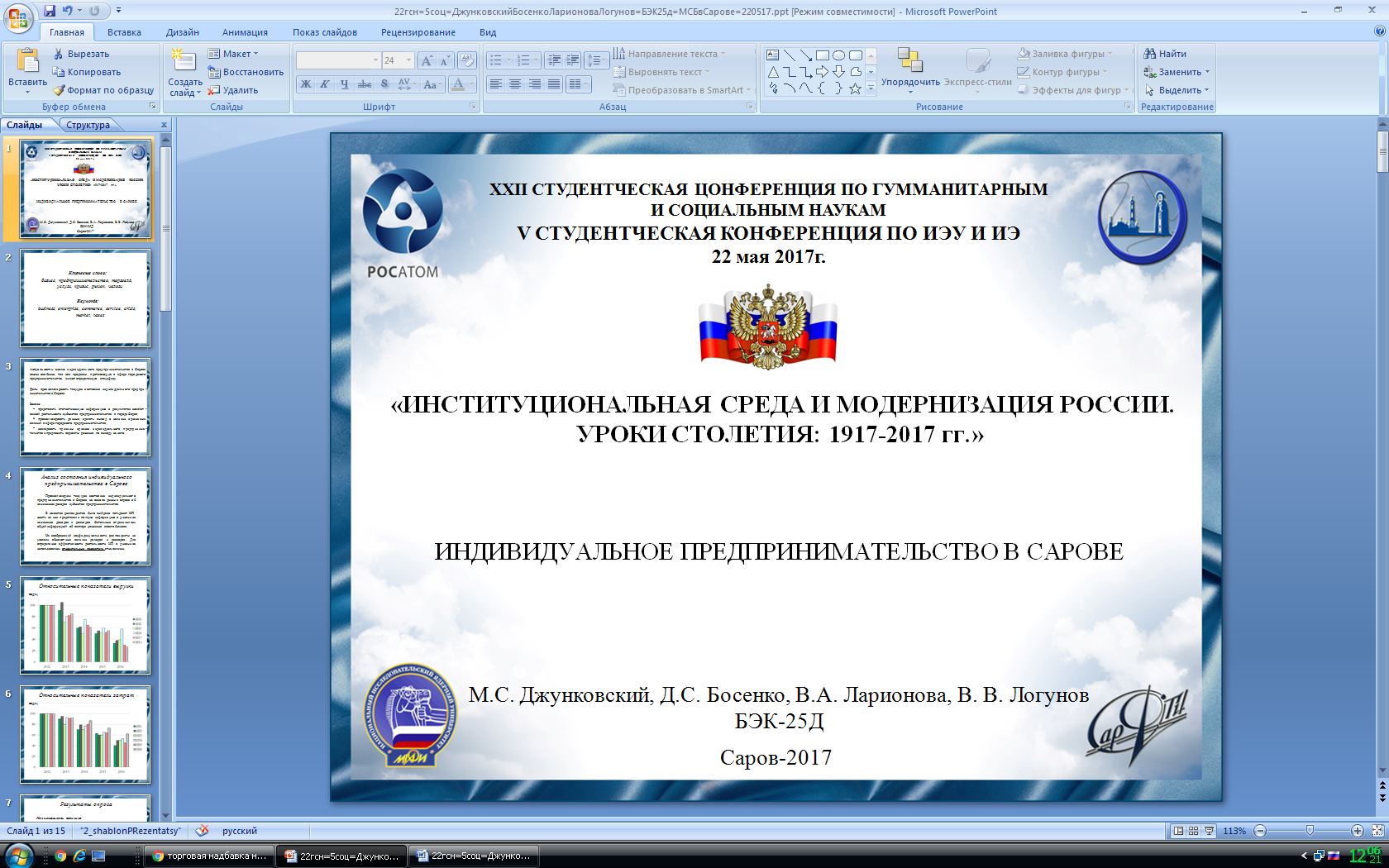 Добрый день! Мы рады представить вашему вниманию доклад на тему «Индивидуальное предпринимательство в Сарове»Слайд 2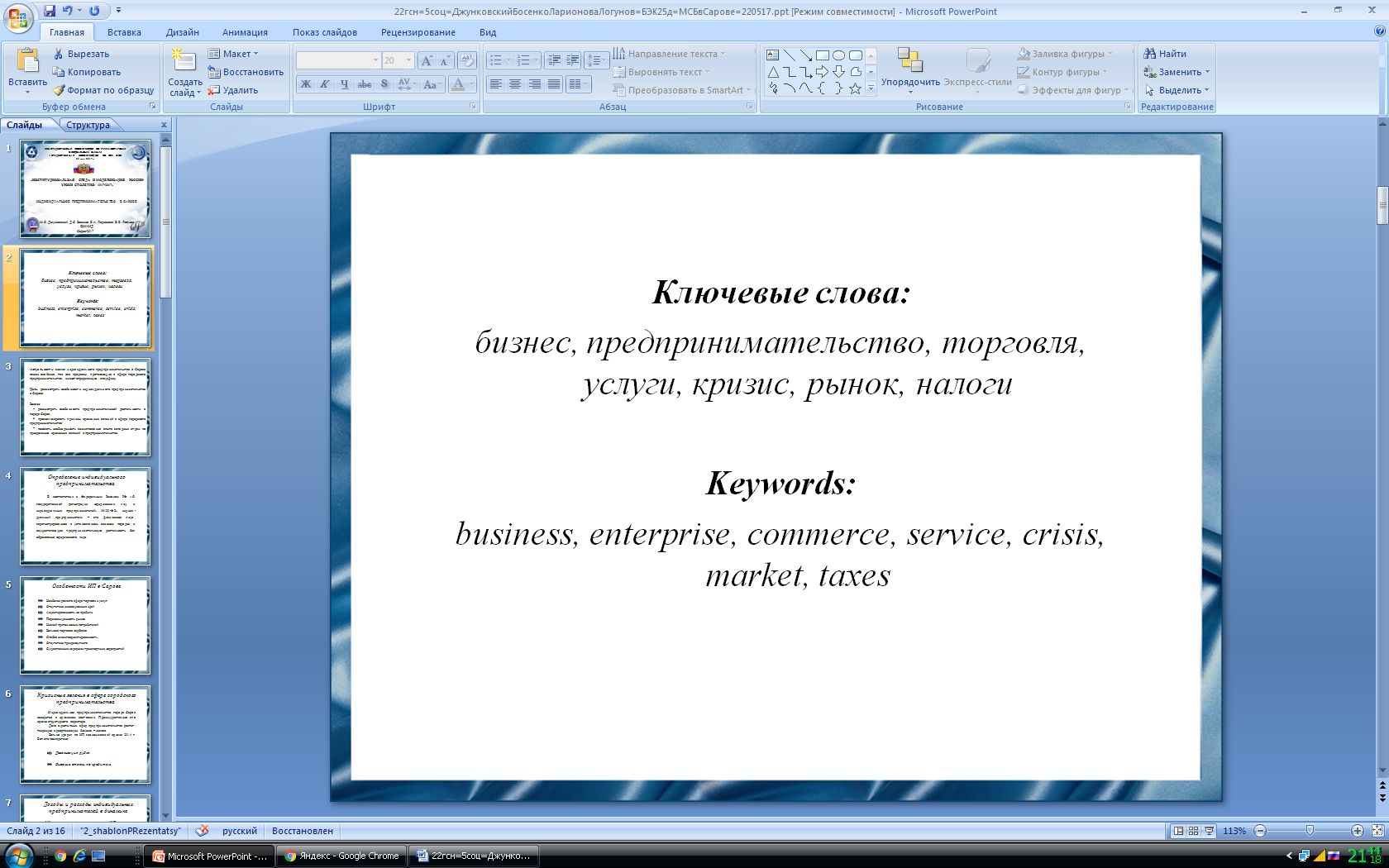 Слайд 3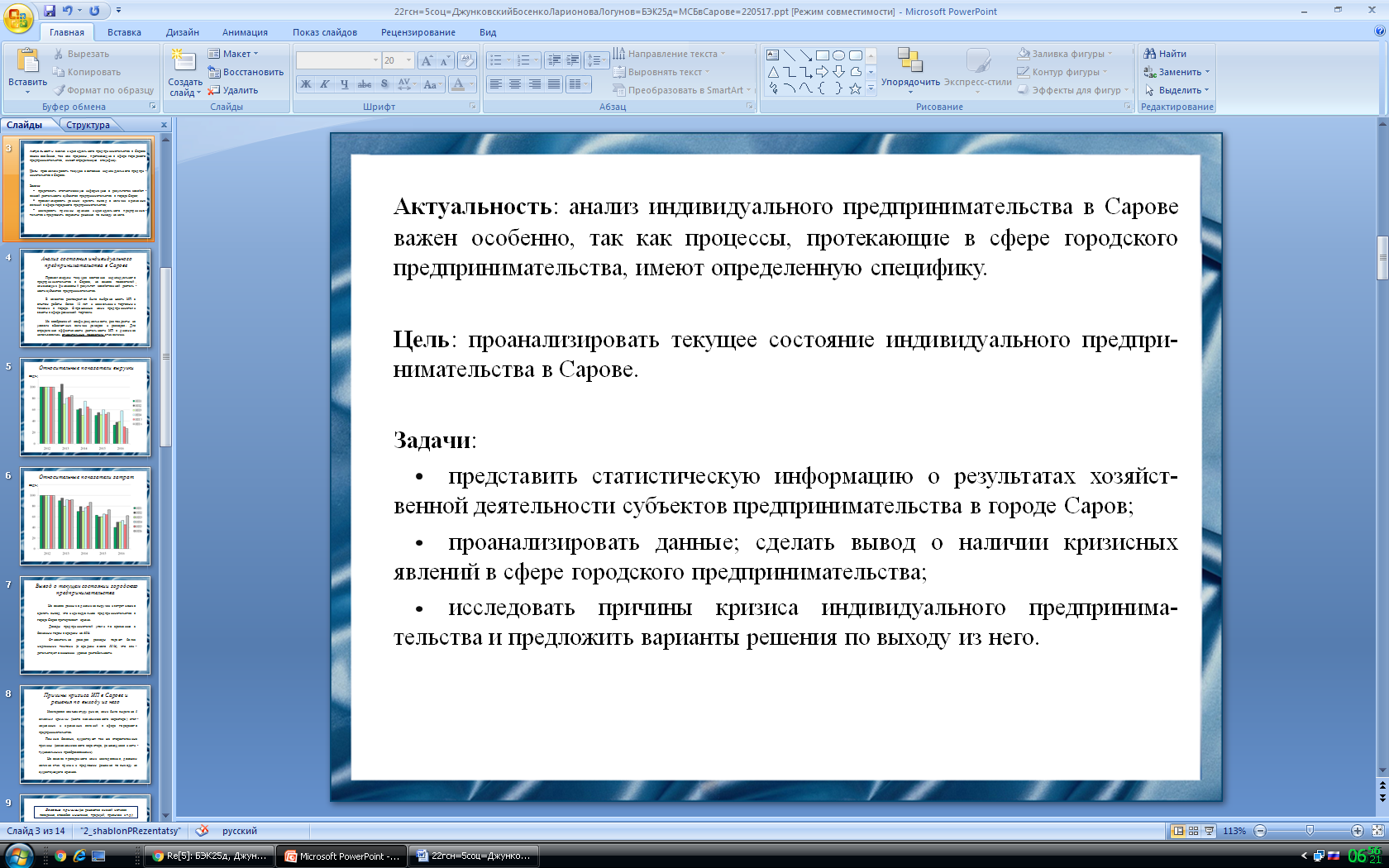 Мы поставили перед собой цель: проанализировать текущее состояние индивидуального предпринимательства в Сарове.Задачи:1)Представить информацию о результатах хозяйственной деятельности субъектов предпринимательства в городе Саров;2)Показать, на основе анализа статистических данных, наличие кризисных явлений в сфере городского предпринимательства;3)Исследовать причины кризиса индивидуального предпринимательства; предложить варианты решения кризисных явлений.Cлайд 4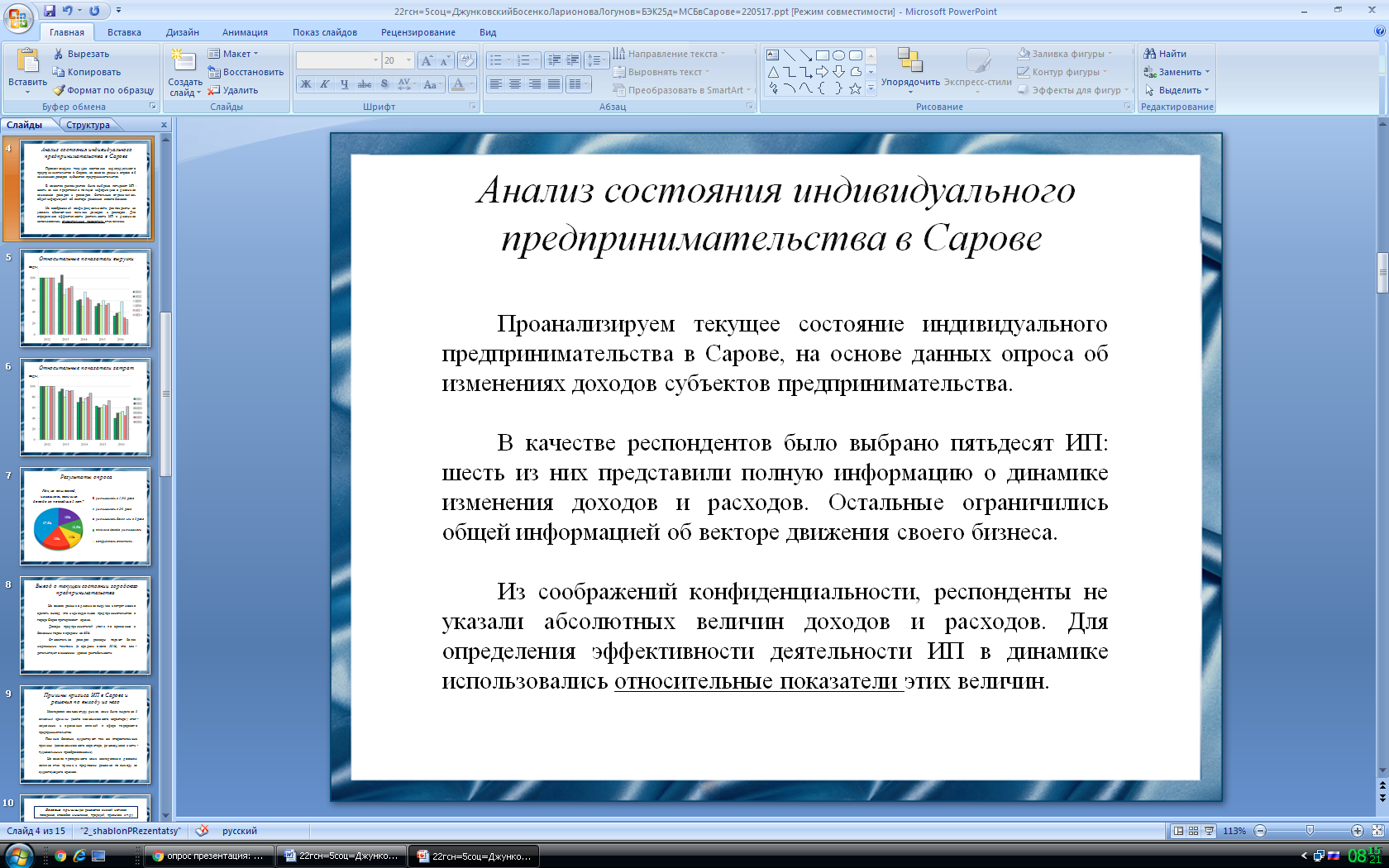 Проанализируем текущее состояние индивидуального предпринимательства в Сарове, на основе показателей, изменяющих финансовый результат хозяйственной деятельности субъектов предпринимательства.В качестве респондентов было выбрано пятьдесят ИП: шесть из них представили полную информацию о динамике изменения доходов и расходов. Остальные ограничились общей информацией об векторе движения своего бизнеса.Из соображений конфиденциальности, респонденты не указали абсолютных величин доходов и расходов. Для определения эффективности деятельности микропредприятий в динамике использовались относительные показатели этих величин.Слайд 5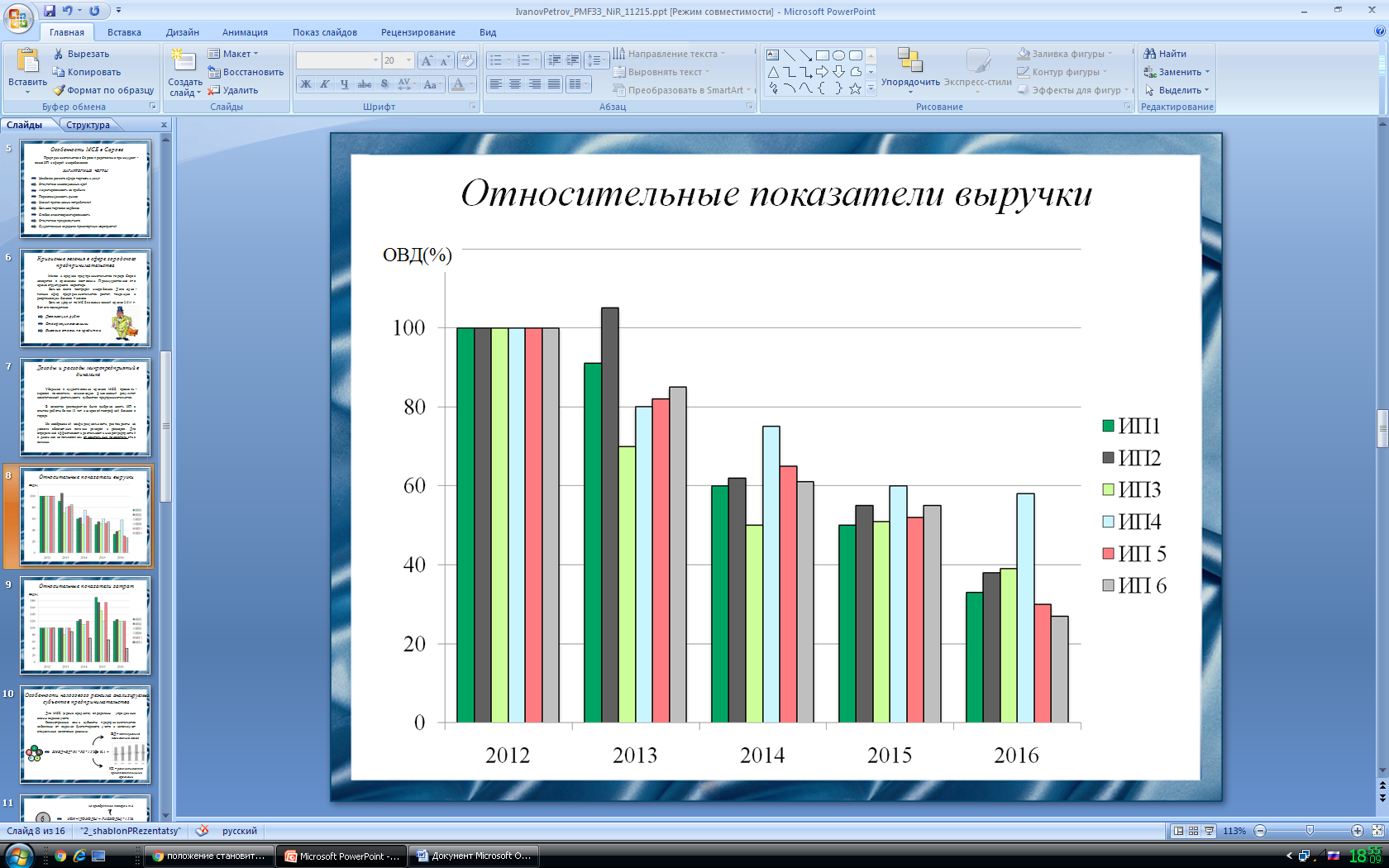 Как видно из графика, выручка анализируемых субъектов предпринимательства с каждым годом уменьшалась (исключение 2013 год для субъекта №2) и в 2016 году сократилась в среднем на 60% по сравнению с базисным годом.При анализе использовались относительные величины динамики. Равенство показателей в 2012 году не означает, что абсолютные величины так же были равны – доходы субъектов предпринимательства могли иметь и разную величину. В динамике представлены относительные показатели каждого предпринимателя относительно исходной базы (2012 год).Слайд 6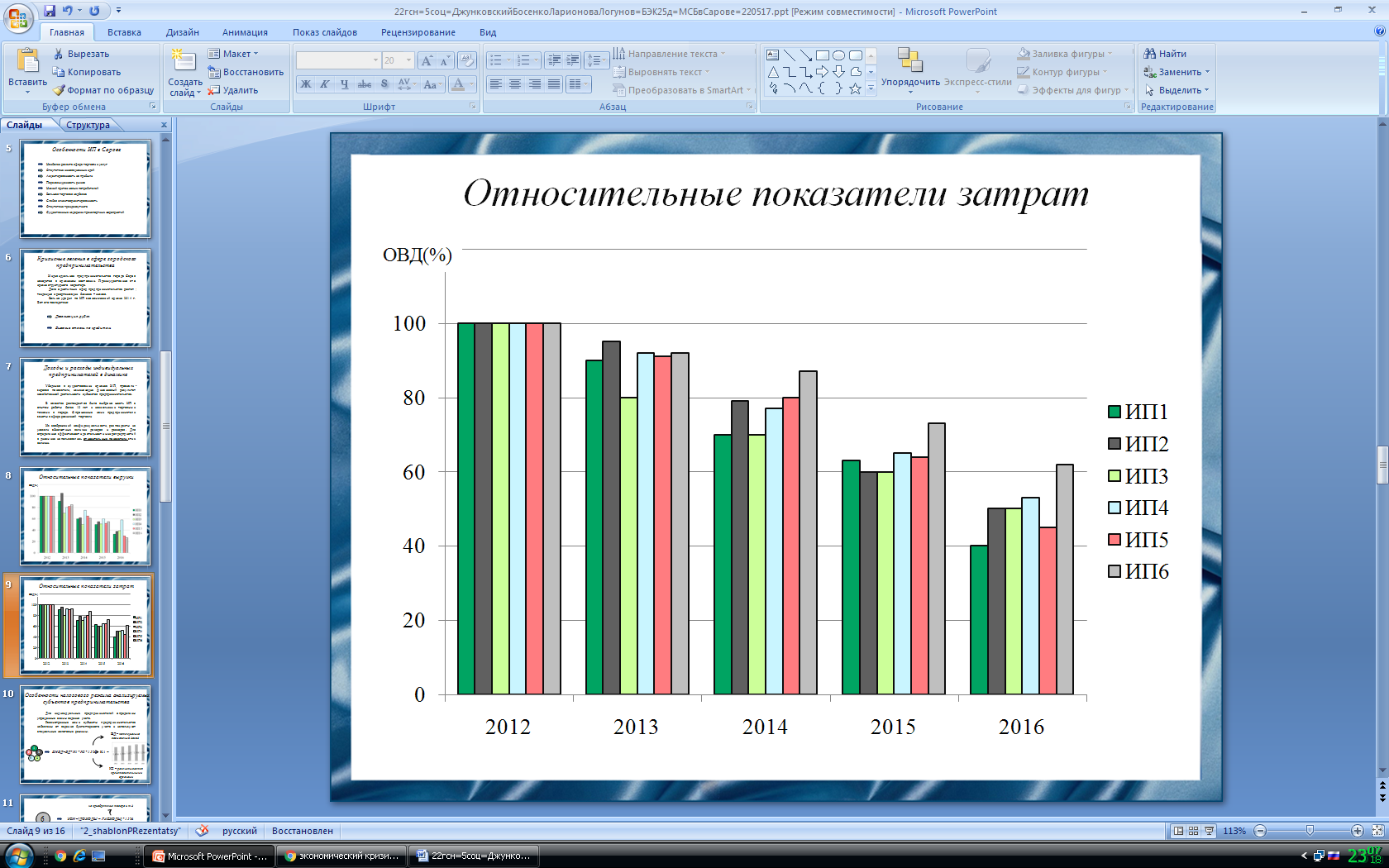 Все столбцы данного графика отображают динамические процессы, связанные с издержками, но с некоторыми оговорками. Абсолютная точность относительных величин динамики затрат была предоставлена предпринимателем под номером «6», который, ввиду особенностей налогового режима, отражал точные величины расходов. Данные остальных предпринимателей могут иметь небольшие погрешности в пределах 5-10%.Cлайд 7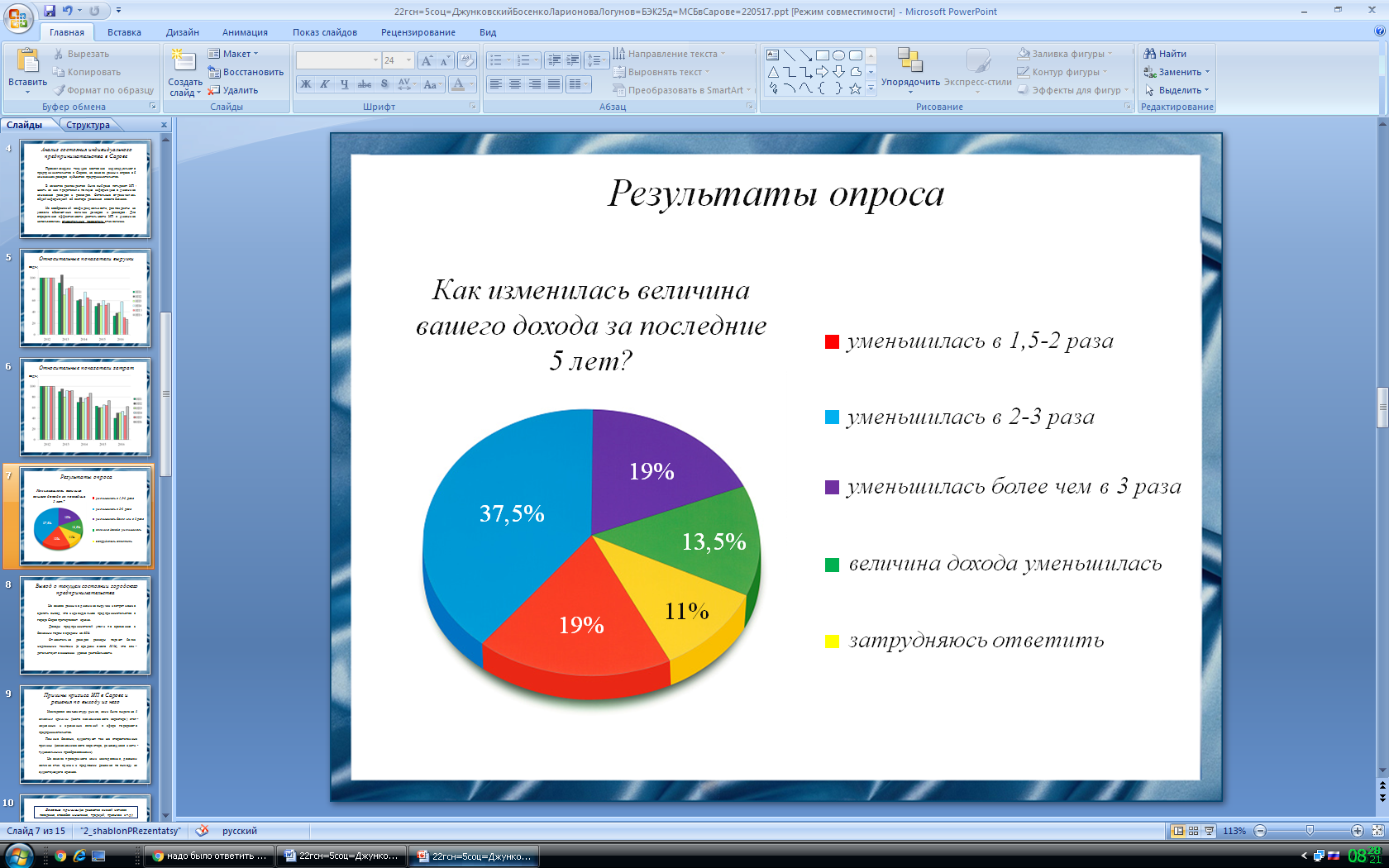 За последние пять лет, если верить данным опроса, величина дохода остальных субъектов предпринимательства менялась следующим образом.Подавляющая часть (89%) опрошенных, считает, что их доходы уменьшились, если сравнивать с показателями пятилетней давности Cлайд 8 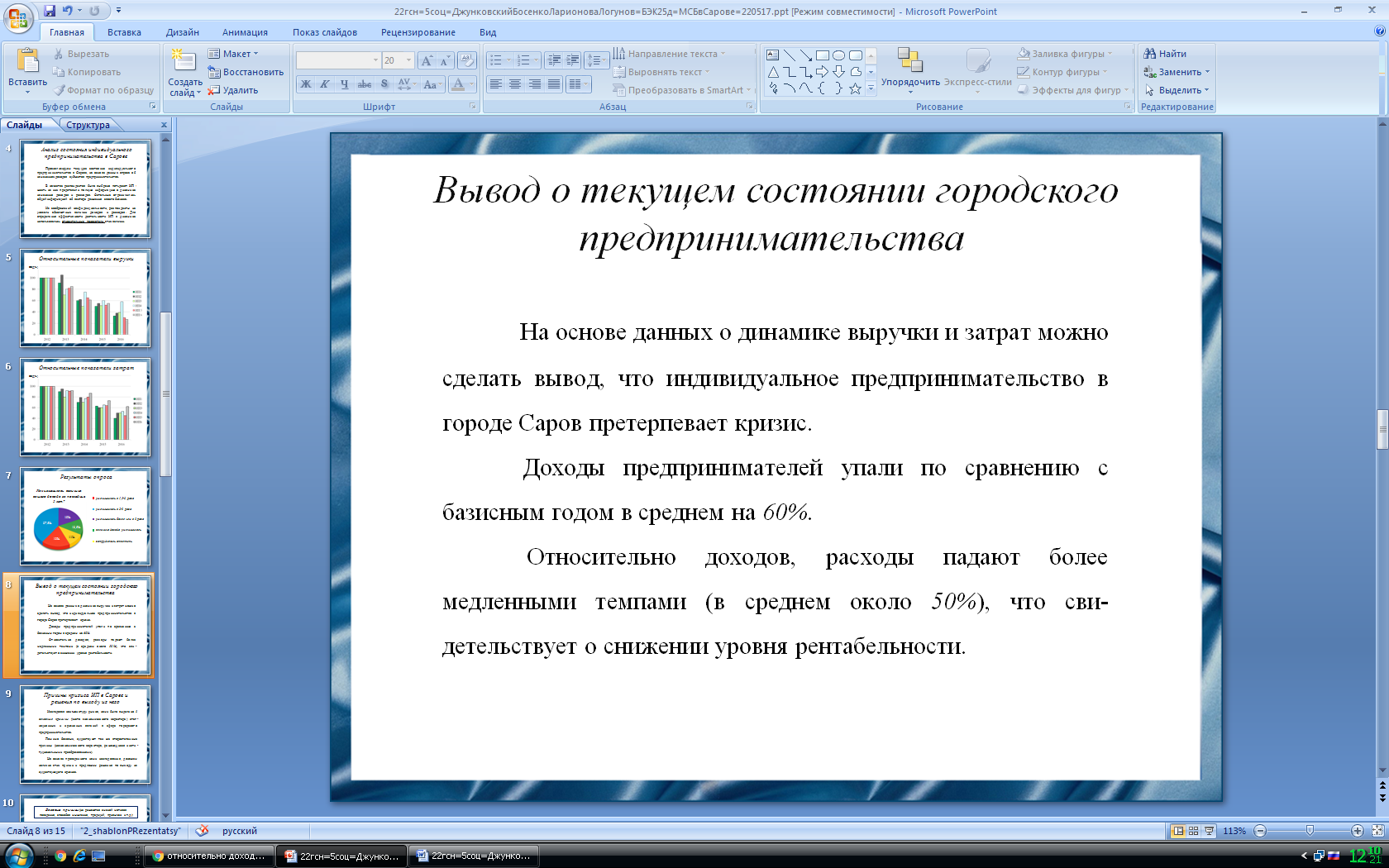 На основе данных о динамике выручки и затрат можно сделать вывод, что индивидуальное предпринимательство в городе Саров претерпевает кризис.Как было сказано ранее, доходы предпринимателей упали по сравнению с базисным годом в среднем на 60%.Относительно доходов, расходы падают более медленными темпами (в среднем около 50%), что свидетельствует о снижении уровня рентабельности (доля прибыли по каждому виду продукции снижается).Cлайд 9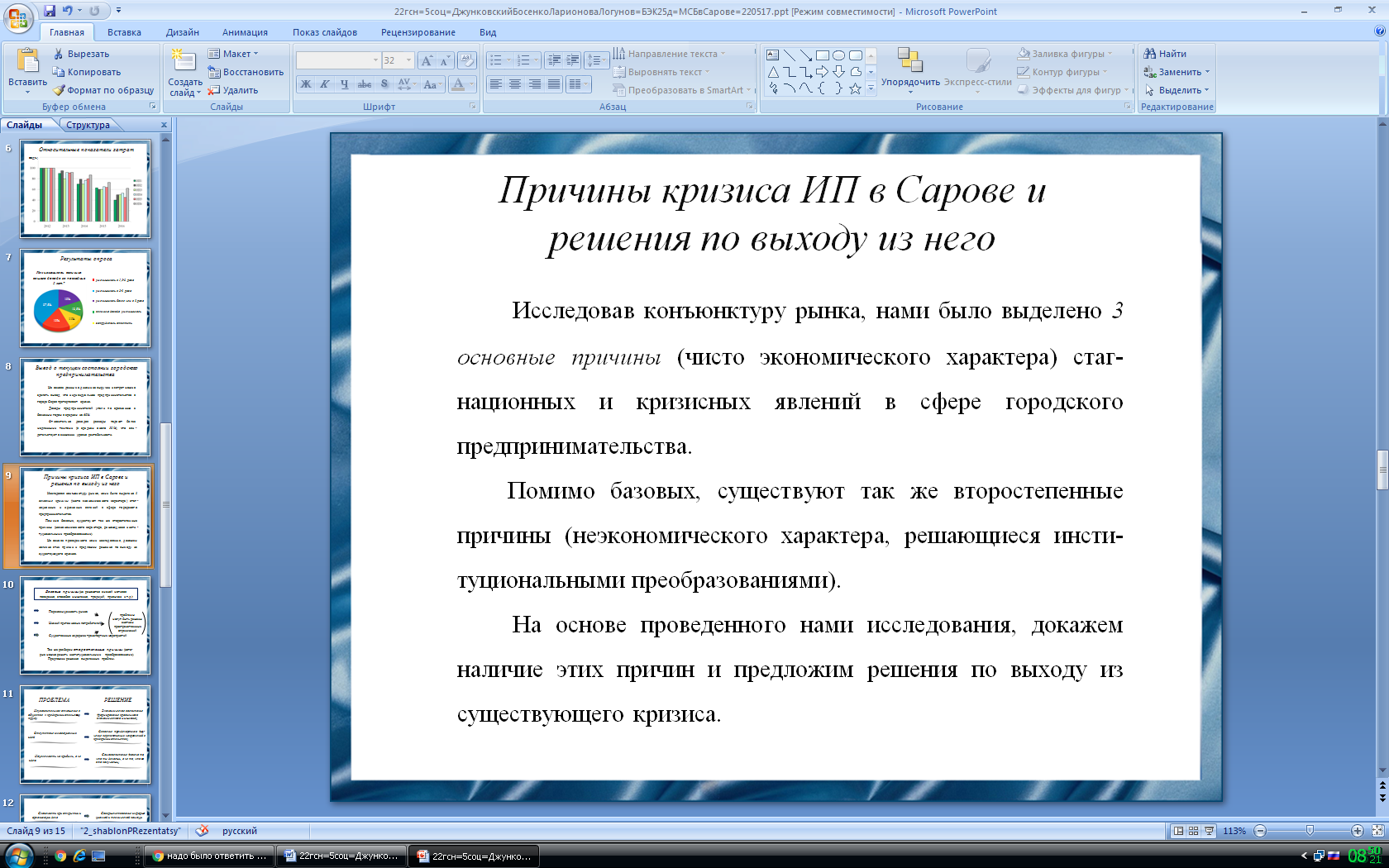 Исследовав совокупность особенностей, присущих сфере городского предпринимательства, при помощи знаний экономической теории, нами было выделено, три базовые причины стагнационных и кризисных явлений.Помимо базовых, мы выделили так же второстепенные причины, вызванные особенностями институциональной среды.На основе проведенного нами исследования, докажем, что эти причины реально существуют и предложим решения по выходу из существующего кризиса.Cлайд 10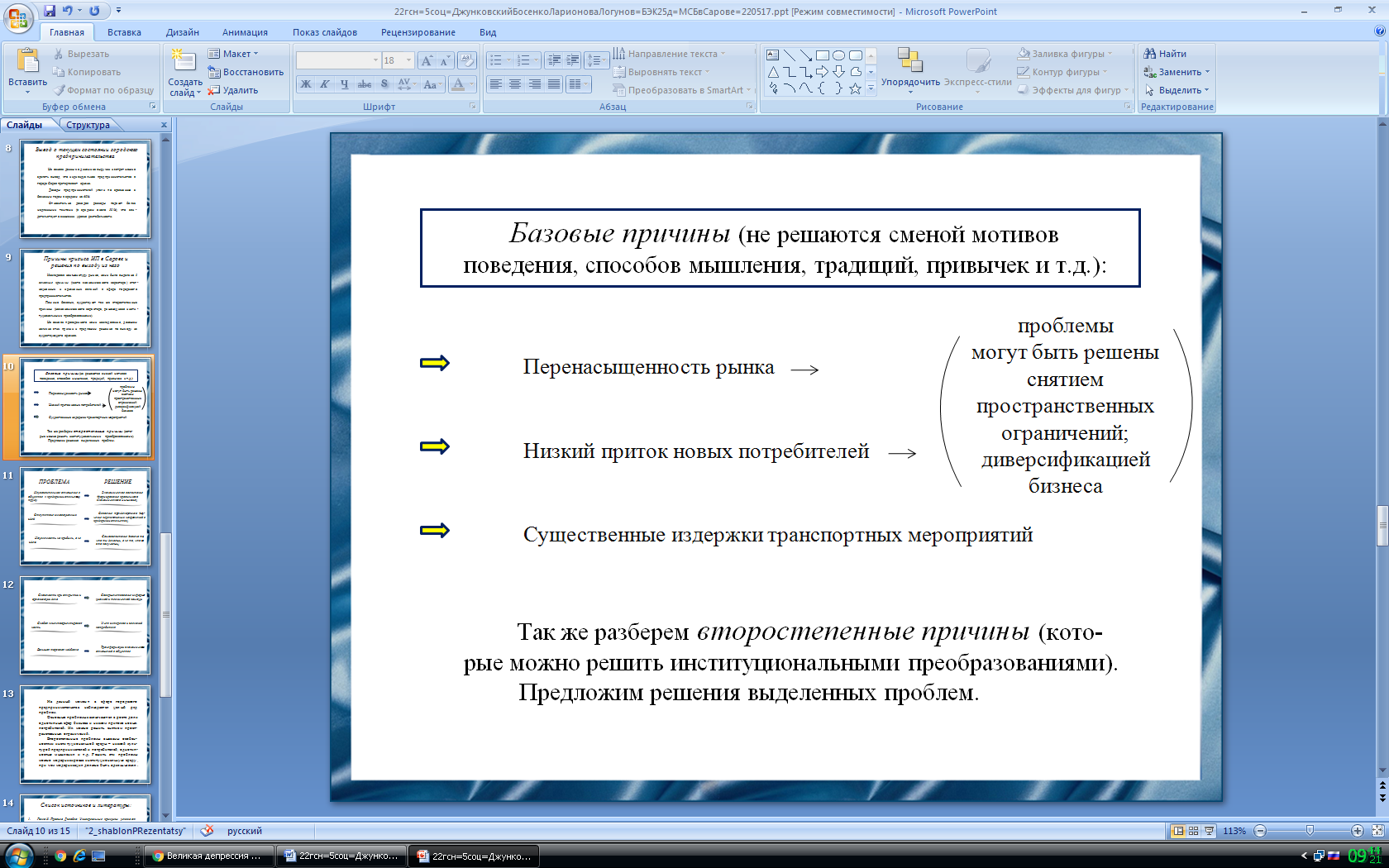 На слайде указаны три основные причины, обуславливающие существование проблем в сфере индивидуального предпринимательства:1)Высокая насыщенность рынка;2)Низкий приток новых потребителей;3)Существенные издержки транспортных мероприятий.Первые две самые опасные. Остановимся на них поподробнее.Доля однотипных бизнесов в городе неуклонно растет, а новые потребители не появляются. Низкий приток новых клиентов обусловлен пространственными ограничениями, ввиду закрытости города. Эту проблему можно решить упрощением контрольно-пропускных процедур. По нашему мнению и мнению большинства ИП, такое решение городских властей может увеличить спрос на товарную продукцию. Однако это мера временная - увеличение платежеспособного спроса в условиях совершенной конкуренции, побудит предпринимателей к увеличению предложения, из-за чего рынок, через некоторое время, снова насытится. Здесь может помочь - диверсификация бизнеса. Развитие бизнеса по нескольким направлениям делает предпринимателя финансово защищенным, так как в случае нерентабельности одной единицы хозяйствования, можно избежать кризиса системного характера.Что же касается издержек транспортных мероприятий, то они, ввиду закрытости города, выше, чем в других городах. Транспортировка груза от ближайшей транспортной компании требует немало денег и времени. Решения у этой проблемы пока нет.Так же рассмотрим причины, вызванные несовершенством институциональной среды.Слайд 11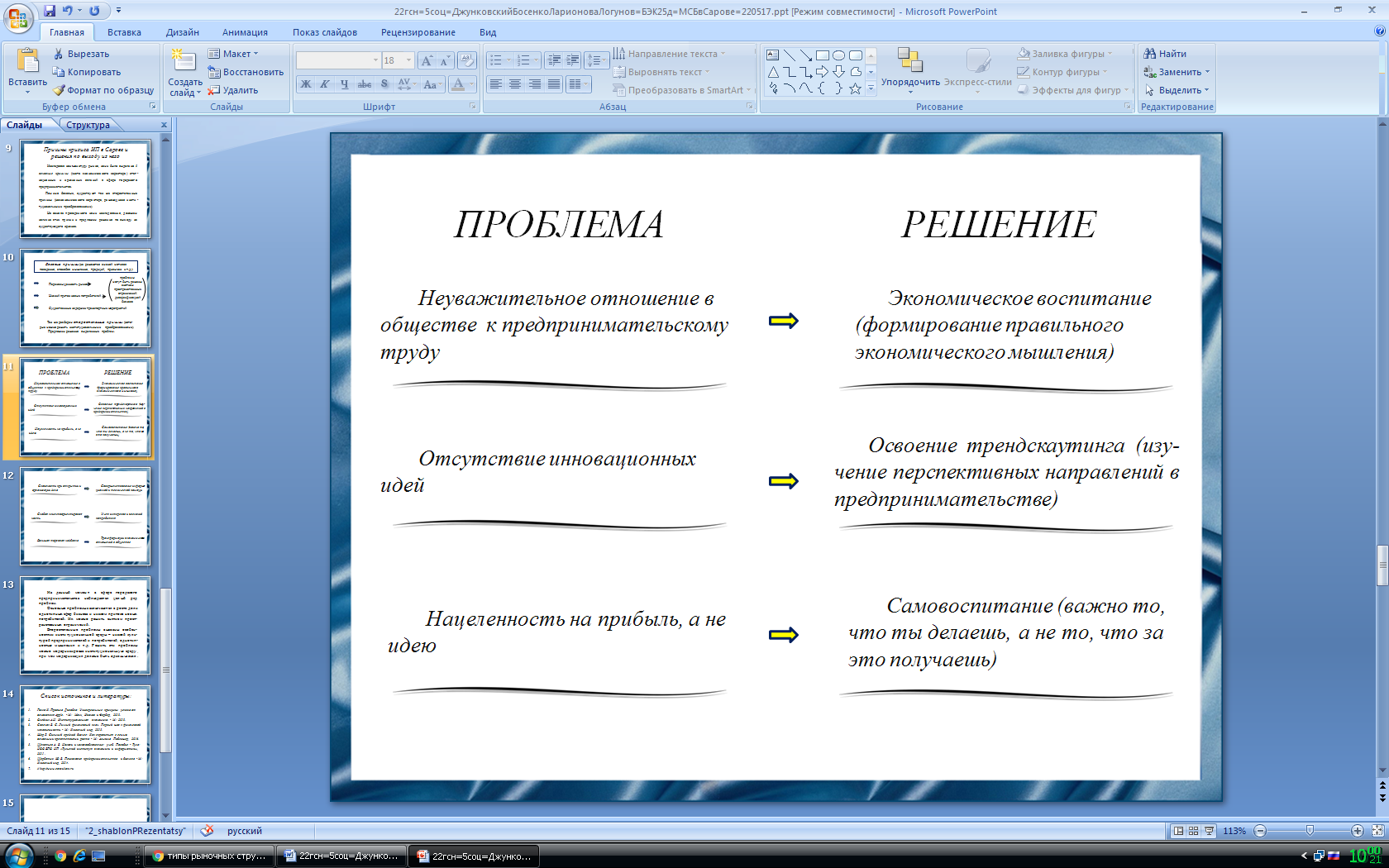 1)Неуважительное отношение в обществе к предпринимательскому трудуГлавная причина стагнационных и кризисных явлений в сфере городского предпринимательства (которая характерна для всей страны в общем) – идеологическая. Марксистско-ленинские представления прочно укоренились в умах граждан, даже спустя четверть века после распада СССР. Предпринимательский труд не уважаем, самих коммерсантов недолюбливают, считая, что реальной пользы для общества от них нет, а основа их деятельности – спекулятивный операции.Такой вывод бел сделан на основе профессионального опыта людей, занимающихся бизнесом. Абсолютно все ИП, опрошенные нами, утверждали, что ежедневно сталкивались с неадекватной реакцией со стороны потребителя. Около 20% ИП хотя бы раз выступали ответчиком в суде.Решить эту проблему можно путем формирования правильного экономического мышления, которое искоренит ложные представления о деятельности предпринимателя.2)Отсутствие инновационных идейНовые и интересные коммерческие идеи в России появляются редко, а в маленьком закрытом городе – практически никогда. Подавляющее большинство потребителей утверждает, что индивидуальные предприниматели города Саров только копируют уже имеющиеся проекты – одни и те же товары встречаются сразу в нескольких торговых точках.Анализ рынка, выявление модных тенденций и отбор из них наиболее перспективных может помочь в решении этой проблемы.3)Нацеленность на прибыль, а не идеюНаталья Обухова, автор многих статей журнала «Секрет фирмы», сделала вывод, что наиболее высокие показатели роста демонстрируют предприятия, ставящие главной целью своей деятельности построение социально ответственного бизнеса. Главную цель предприниматели здесь видят в повышении качества жизни окружающего общества; в решении острых социальных проблем. В городе Саров (как и на всей территории РФ) акцент смещен, прежде всего, на прибыль, о чем свидетельствует огромное количество однотипных сфер предпринимательства, не выполняющих каких-либо социальных функций.Cлайд 12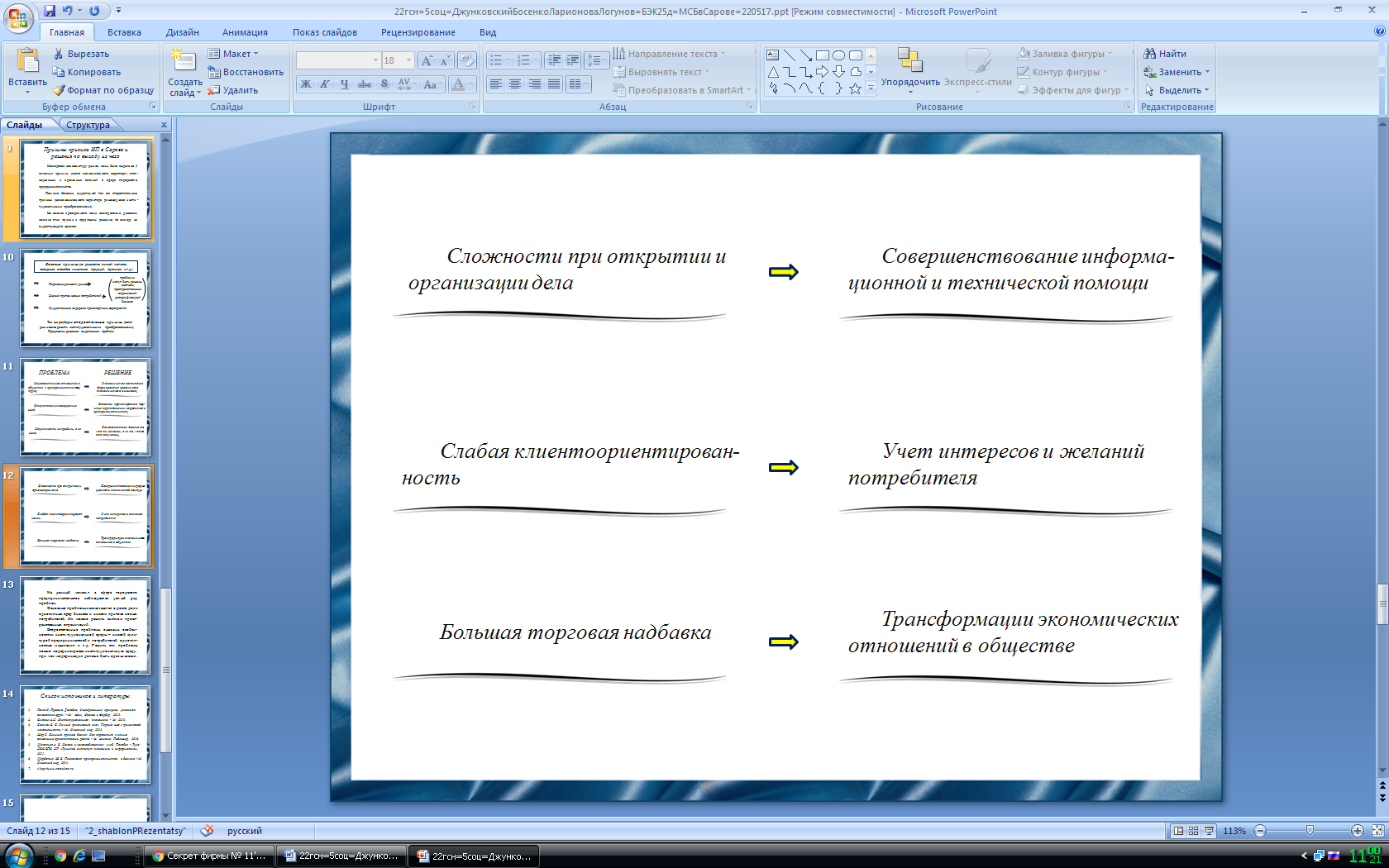 4)Сложности при открытии и организации делаЛюбой начинающий предприниматель испытывает сложности при открытии собственного дела. Эту проблему можно решить совершенствованием информационной и технической помощи.Обратимся к статистике. По данным сайта «economic.su» в США в 20 раз больше фирм, которые оказывают услуги по предоставлению помощи начинающим предпринимателям, нежели в РФ. Примерно во столько же раз там и больше субъектов предпринимательства.5)Слабая клиентоориентированностьСогласно опросу на сайте «Sarov.info» за 2015 год потребители в целом не удовлетворены качеством оказываемых услуг. Это обусловлено множеством причин; вот только некоторые из них: недостаток денежных средств, нехватка людских ресурсов, лень.Все это свидетельствует о низкой культуре предпринимательства и малом опыте в ведении бизнеса.Создание дополнительного потока клиентов за счет глубоко понимания и удовлетворения потребностей возможно только в случае коренного пересмотра предпринимателем подхода к ведению дела. Прежде всего, предприниматель должен руководствоваться не собственным чувственным опытом, а видеть желания и потребности потребителя.6)Большая торговая надбавкаСфера товарного обращения является продолжением процесса производства, где окончательно формируется цена товара. В развитых странах стандартная торговая надбавка (которая и будет определять прибыль предпринимателя, занятого в сфере торговли), составляет в среднем 20-50%. В городе  наценка составляет 100-200%. И это далеко не предел.Как руководитель работы, под свою ответственность, утверждаю, что такая политика ценообразования в сфере розничной торговли характерна для большинства ИП (исключение – продажа драгоценных металлов и лекарственных средств). Этот вывод основывается на изучении и сопоставлении цен сфер розничной и оптовой торговли.Такая политика установления цены является ловушкой, обусловленная следованием продавцов и потребителей, определенных правил игры. Низкие торговые надбавки и как следствие низкие цены не стимулируют должным образом приток новых клиентов. Причина -  потребители привыкли к определенным ценам на рынке. Если у конкретного продавца они гораздо ниже установившихся средних величин, то это вызывает беспокойство у потребителя по поводу качества товара, и он отказывается от него в пользу более дорого. Это мешает добросовестным предпринимателям конкурировать.Решение такой проблемы возможно только при помощи всеобъемлющей трансформации экономических отношений в обществе.Cлайд 13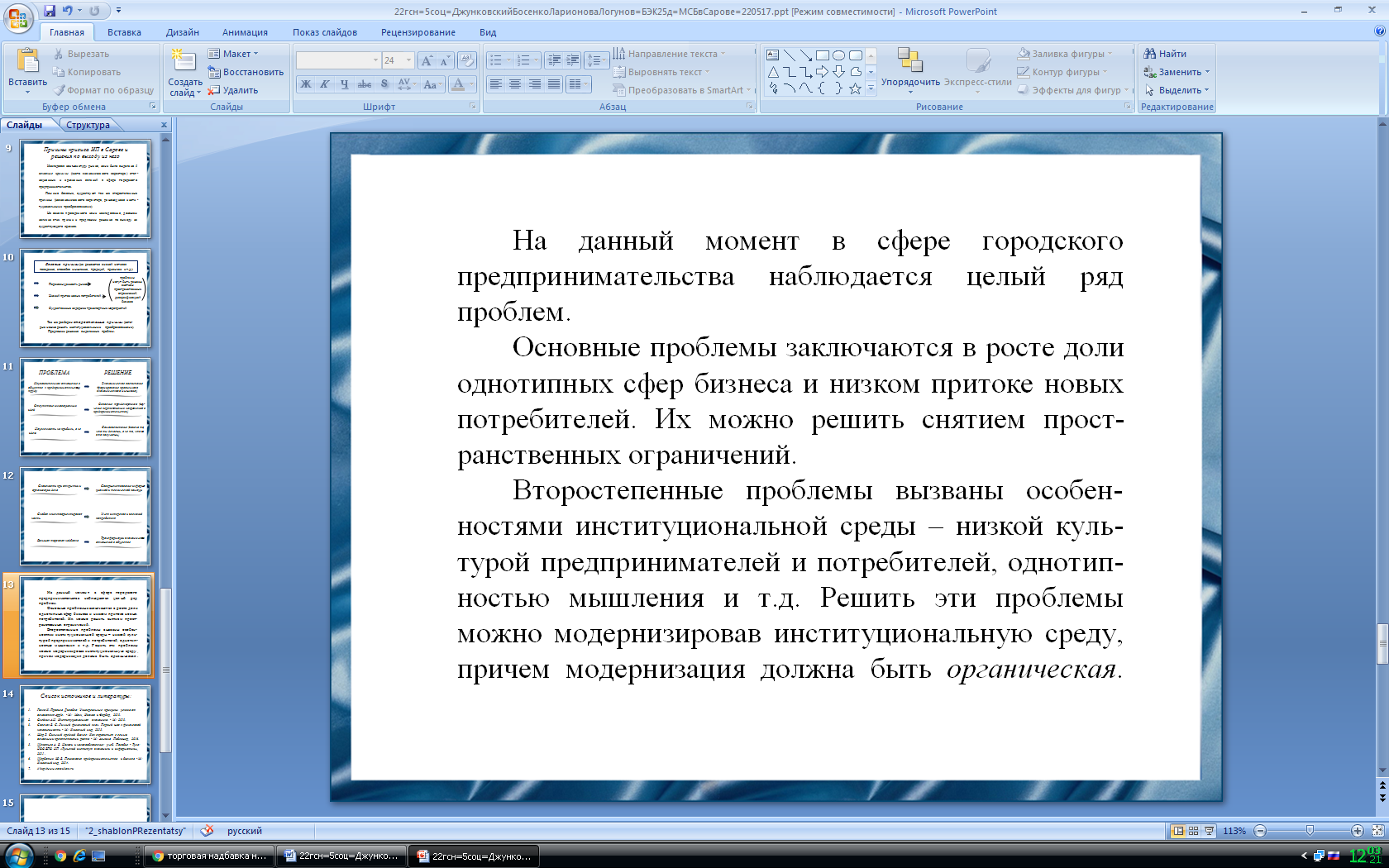 На данный момент в сфере городского предпринимательства наблюдается целый ряд проблем.Основные проблемы заключаются в росте доли однотипных сфер бизнеса и низком притоке новых потребителей. Их можно решить снятием пространственных ограничений.Второстепенные проблемы вызваны особенностями институциональной среды – низкой культурой предпринимателей и потребителей, однотипностью мышления, установившимися поведенческими установками и т.д. Решить эти проблемы можно модернизировав институциональную среду, причем модернизация должна быть органическая.Cлайд 14 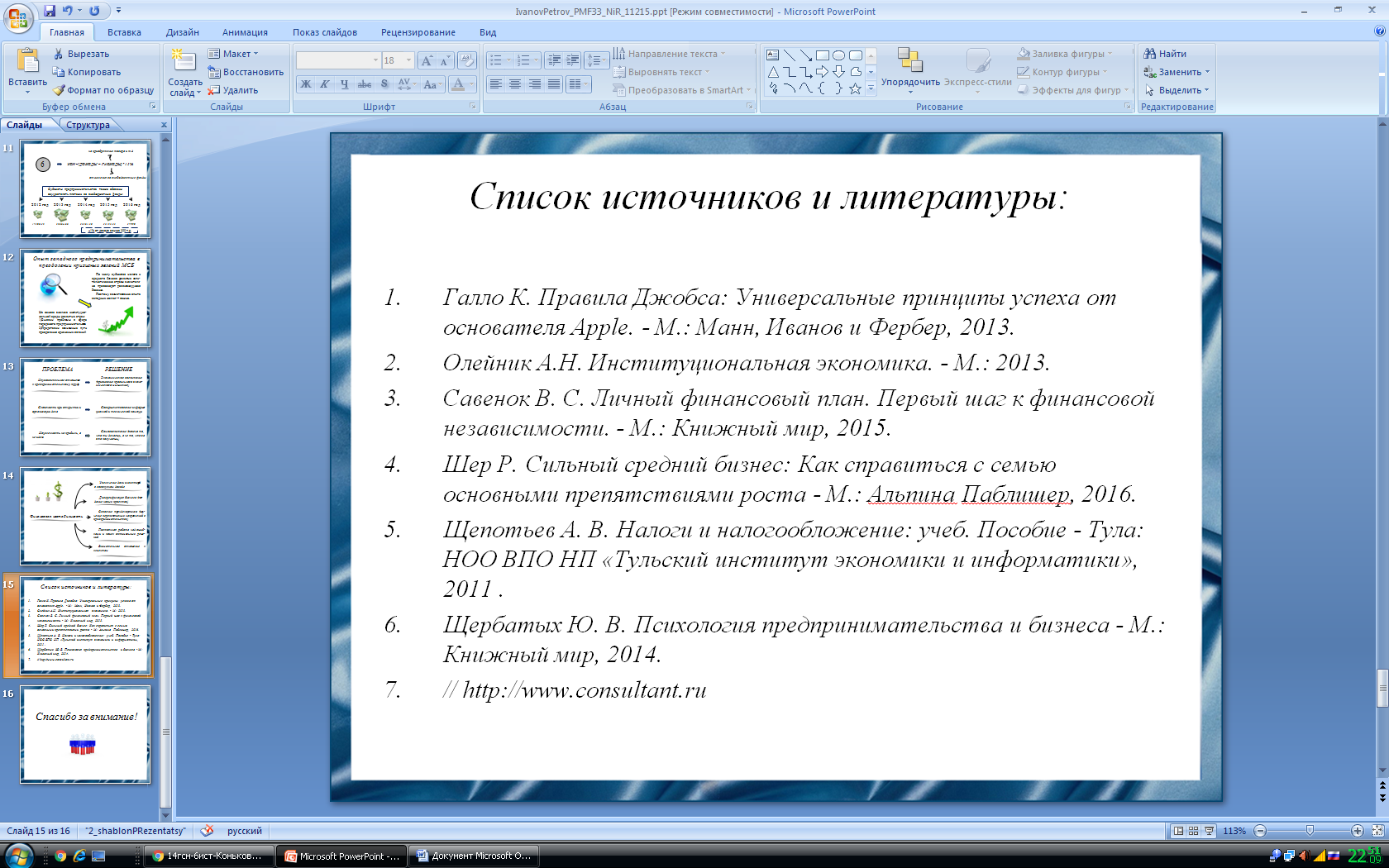 Наш доклад основывается на данных источниках и литературе.Слайд 16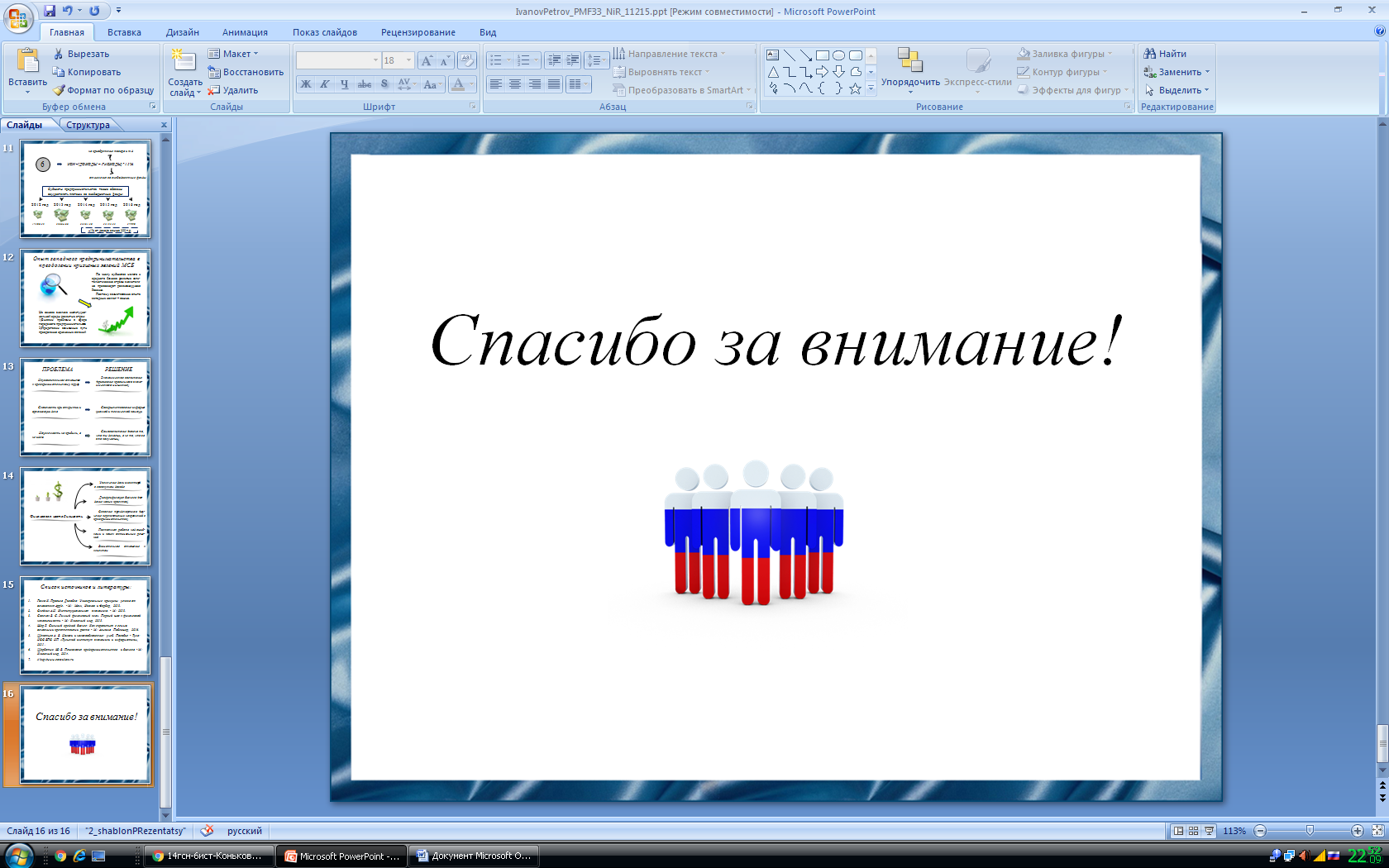 